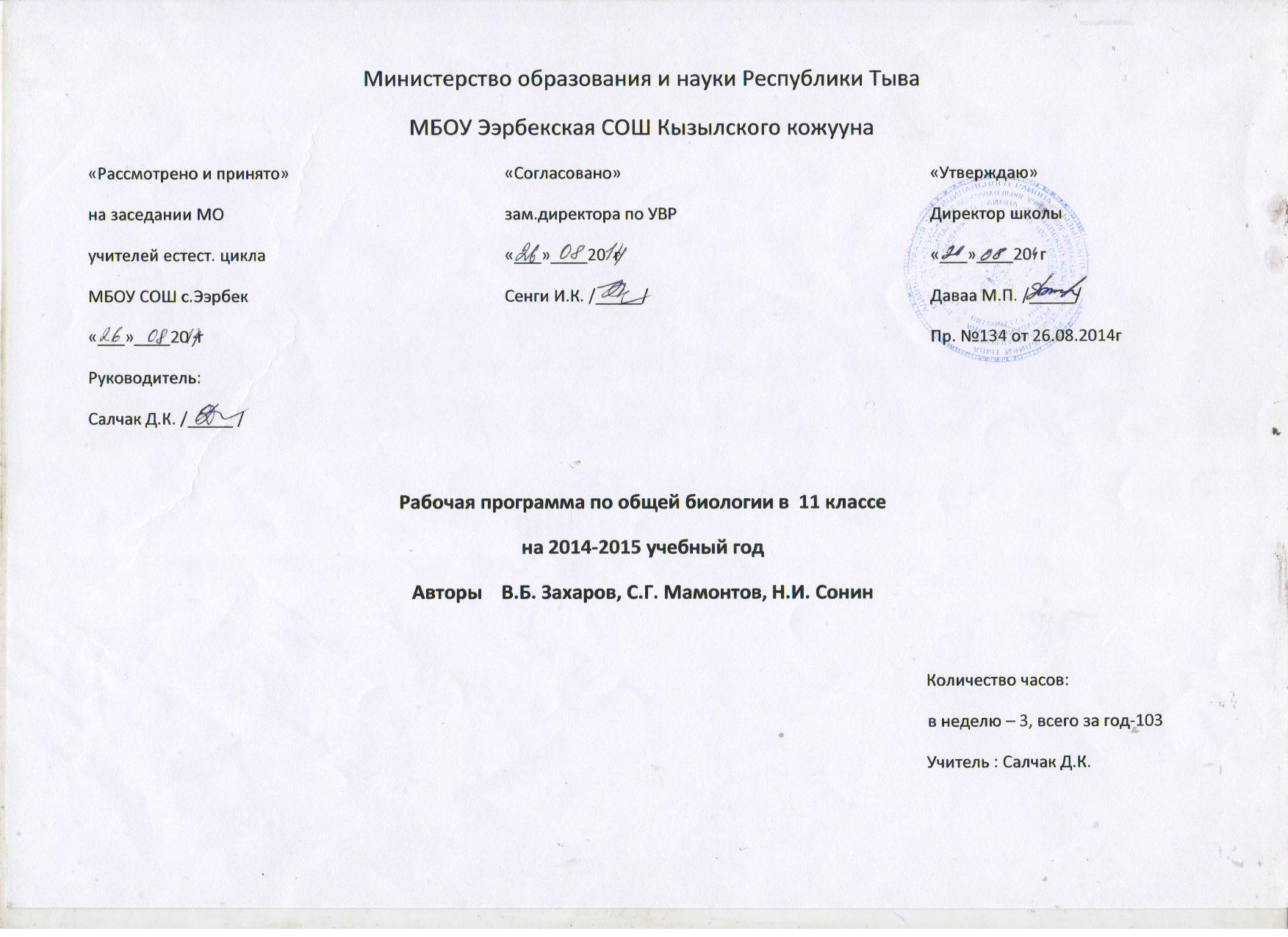 Пояснительная запискаРабочая программа составлена на основе Федерального Государственного стандарта. Примерной программы основного общего образования по биологии и Программы основного общего образования по биологии для 9 класса «Общая биология» авторов В.Б Захарова, Н.И. Сонина, Е.Т.Захаровой полностью отражающей содержание Примерной программы, с дополнениями, не превышающими требования к уровню подготовки обучающихся.Согласно действующему Базисному учебному плану рабочая программа для 9 класса  предусматривает обучение биологии в объеме 2 часов в неделю.В 9 классе предусматривается изучение теоретических  и прикладных основ общей биологии. Программа курса включает в себя вопросы программы общеобразовательной школы для 10-11классов. В ней сохранены все разделы и темы, изучаемые в средней общеобразовательной школе, Однако содержание каждого учебного блока упрощено в соответствии с возрастными особенностями обучающихся и с учетом образовательного уровня требований к подготовке выпускников, уровень которых в значительной степени отличается от уровня требований, предъявляемых к учащимся 10-11 классов, как в отношении контролируемого объема содержания, так и в отношении проверяемых видов деятельности.                                                                        Все лабораторные и практические работы являются этапами комбинированных уроков.№№№№№Тема11клТема11клТема уроковТема уроковТема уроковПрактическая и лабораторная работаПрактическая и лабораторная работаТип урока и вид контроляОсновные требования к знаниям учащихся.Ведущие понятияИнформационно - методическое обеспечение,оборудованиеДатаДата№№№№№Тема11клТема11клТема уроковТема уроковТема уроковПрактическая и лабораторная работаПрактическая и лабораторная работаТип урока и вид контроляОсновные требования к знаниям учащихся.Ведущие понятияИнформационно - методическое обеспечение,оборудованиепланфактРазвитие представлений об эволюции живой природы (6 часов).Развитие представлений об эволюции живой природы (6 часов).Развитие представлений об эволюции живой природы (6 часов).Развитие представлений об эволюции живой природы (6 часов).Развитие представлений об эволюции живой природы (6 часов).Развитие представлений об эволюции живой природы (6 часов).Развитие представлений об эволюции живой природы (6 часов).Развитие представлений об эволюции живой природы (6 часов).Развитие представлений об эволюции живой природы (6 часов).Развитие представлений об эволюции живой природы (6 часов).Развитие представлений об эволюции живой природы (6 часов).Развитие представлений об эволюции живой природы (6 часов).Развитие представлений об эволюции живой природы (6 часов).Развитие представлений об эволюции живой природы (6 часов).Развитие представлений об эволюции живой природы (6 часов).11111Введение. Учение об эволюции          органического мира.Введение. Учение об эволюции          органического мира.Введение. Учение об эволюции          органического мира.УОиСЗУОиСЗОбъяснять сущность эволюционных преобразованийсамодельная таблица03.0903.0922222История развития представлений о развитии жизни на Земле.История развития представлений о развитии жизни на Земле.История развития представлений о развитии жизни на Земле.УИиПЗНЗУИиПЗНЗХарактеризовать научные представления об эволюции живой природы.Давать определение ключевому понятию - креационизмдоп. лит-ра, рисунки учебника06.0906.0933333Система органической природы К. Линнея.Система органической природы К. Линнея.Система органической природы К. Линнея.УИиПЗНЗУИиПЗНЗОпределять характер мировоззрений К.Линнея.Характеризовать значение работ К.Линнеятаблица «Классификация растений»08.0908.0944444Развитие эволюционных идей Ж.Б. Ламарка.Развитие эволюционных идей Ж.Б. Ламарка.Развитие эволюционных идей Ж.Б. Ламарка.УИиПЗНЗУИиПЗНЗИзлагать основные положения эволюционного учения Ж.Б.Ламаркаопорный конспект10.0910.095 - 65 - 65 - 65 - 65 - 6Семинар по теме «Развитие эволюционных идей в додарвиновский период.Семинар по теме «Развитие эволюционных идей в додарвиновский период.Семинар по теме «Развитие эволюционных идей в додарвиновский период.УОиСЗУОиСЗОсуществлять самостоятельный поиск биологической информации из различных источниковВыступления с сообщениями,доп.лит-ра, рисунки учебника13.0913.09Дарвинизм (6 часов).Дарвинизм (6 часов).Дарвинизм (6 часов).Дарвинизм (6 часов).Дарвинизм (6 часов).Дарвинизм (6 часов).Дарвинизм (6 часов).Дарвинизм (6 часов).Дарвинизм (6 часов).Дарвинизм (6 часов).Дарвинизм (6 часов).Дарвинизм (6 часов).Дарвинизм (6 часов).Дарвинизм (6 часов).Дарвинизм (6 часов).77777Естественно – научные предпосылки теории Ч. ДарвинаЕстественно – научные предпосылки теории Ч. ДарвинаУИиПЗНЗУИиПЗНЗХарактеризовать естественнонаучные предпосылки формирования эволюционных взглядовгеографическаякарта, таблицы15.0915.0988888Учение Ч. Дарвина об искусственном отборе.Учение Ч. Дарвина об искусственном отборе.УИиПЗНЗУИиПЗНЗСоставлять схемы происхождения домашних животных и культурных растений от дикого предкадоп. лит-ра, рисунки учебника, фотографии, гербарии17.0917.0999999Учение Ч. Дарвина о естественном отборе. Формы борьбы за существование.Учение Ч. Дарвина о естественном отборе. Формы борьбы за существование.УИиПЗНЗУИиПЗНЗХарактеризоватьформы борьбы за существование.Давать определение ключевому понятию – борьба за существованиеизображениясеврюги, богомола20.0920.091010101010Учение Ч. Дарвина о естественном отборе. Образование новых видов.Учение Ч. Дарвина о естественном отборе. Образование новых видов.УИиПЗНЗУИиПЗНЗОписывать действие естественного отбора на конкретных примерах. Давать определение ключевому понятию – естественный отбор.самодельная таблица22.0922.091111111111Практическая работа №1«Сравнитель-ная характе-ристика естественного и искусственного отбора».Практическая работа №1«Сравнитель-ная характе-ристика естественного и искусственного отбора».УОиСЗУОиСЗСравнивать основные понятиядоп. лит-ра, рисунки учебника, фотографии, гербарии24.0924.09121212Зачет № 1.Зачет № 1.УК,ОиКЗУУК,ОиКЗУТестирование27.0927.09Синтетическая теория эволюции. Микроэволюция.Синтетическая теория эволюции. Микроэволюция.Синтетическая теория эволюции. Микроэволюция.Синтетическая теория эволюции. Микроэволюция.Синтетическая теория эволюции. Микроэволюция.Синтетическая теория эволюции. Микроэволюция.Синтетическая теория эволюции. Микроэволюция.Синтетическая теория эволюции. Микроэволюция.Синтетическая теория эволюции. Микроэволюция.Синтетическая теория эволюции. Микроэволюция.Синтетическая теория эволюции. Микроэволюция.Синтетическая теория эволюции. Микроэволюция.Синтетическая теория эволюции. Микроэволюция.Синтетическая теория эволюции. Микроэволюция.Синтетическая теория эволюции. Микроэволюция.13 - 1413 - 1413 - 14Эволюционная роль мутаций.Эволюционная роль мутаций.Лабораторная работа №1Выявление изменчивости у особей одного видаЛабораторная работа №1Выявление изменчивости у особей одного видаУИиПЗНЗУИиПЗНЗХарактеризовать эволюционную роль мутацийдоп. лит-ра, рисунки учебника29.0929.0929.0929.09151515Генетические процессы в популяциях.Генетические процессы в популяциях.УИиПЗНЗУИиПЗНЗДоказывать, что популяции-элементарные единицы эволюциикодограмма урока01.1001.10161616Формы естественного отбора.Формы естественного отбора.УИиПЗНЗУИиПЗНЗНазывать условия действия форм естественного отбора.Обосновывать влияние факторов, определяющих интенсивность действия отборадоп. лит-ра, рисунки учебника04.1004.10171717Практическая работа №2 «Сравнение процессов движущего и стабилизирующего отборов.Практическая работа №2 «Сравнение процессов движущего и стабилизирующего отборов.УЗЗУЗЗВыделять критерии для сравнения.Сравнивать формы для естественного отборадоп. лит-ра, рисунки учебника06.1006.10181818Семинар по теме «Движущие силы эволюции».Семинар по теме «Движущие силы эволюции».УОиСЗУОиСЗХарактеризовать роль в эволюции движущих силтаблицы, карточки08.1008.1019 - 2019 - 2019 - 20Адаптация организмов к среде обитания и их относительность.Адаптация организмов к среде обитания и их относительность.Лабораторная работа №2Выявление приспособленности у организмов к среде обитанияЛабораторная работа №2Выявление приспособленности у организмов к среде обитанияУИиПЗНЗУИиПЗНЗПриводить примеры приспособлений организмов на разных уровнях организациитаблицы, раздаточный материал11.1011.1011.1011.10212121Виды, критерии вида.Виды, критерии вида.Лабораторная работа №3Наблюдение и описание особей вида по морфологическому критериюЛабораторная работа №3Наблюдение и описание особей вида по морфологическому критериюУИиПЗНЗУИиПЗНЗНазывать критерии вида и обосновывать важность критериев для определения вида.Доказывать, что вид объективно существует в природе.изображения нескольких организмов, относящихся к одному виду13.1013.1022 - 2322 - 2322 - 23Видообразование.Видообразование.УИиПЗНЗУИиПЗНЗПриводить примеры способов видообразования и доказывать реальное их существованиеизображения нескольких организмов, относящихся к одному виду15.1015.1015.1015.10242424Практическая работа № 3 «Сравнение процессов экологического и географического видообразования».Практическая работа № 3 «Сравнение процессов экологического и географического видообразования».УЗЗУЗЗСравнивать способы видообразования. Выделять критерии для сравнения.Определять последовательность этапов экологического и географического видообразованиядоп. лит-ра, рисунки учебника18.1018.102525Семинар по теме «Основные положения синтетической теории эволюции».Семинар по теме «Основные положения синтетической теории эволюции».УОиСЗУОиСЗДавать сравнительную характеристику движущим силам эволюции с точки зрения теории Ламарка, учения Дарвина и синтетической теории эволюцииконтрольные тесты20.1020.102626Зачет № 2.Зачет № 2.УК,ОиКЗУУК,ОиКЗУТест «Синтетическая теория эволюции. Микроэволюция»карточки22.1022.10Основные закономерности эволюции. Макроэволюция (12 часов)Основные закономерности эволюции. Макроэволюция (12 часов)Основные закономерности эволюции. Макроэволюция (12 часов)Основные закономерности эволюции. Макроэволюция (12 часов)Основные закономерности эволюции. Макроэволюция (12 часов)Основные закономерности эволюции. Макроэволюция (12 часов)Основные закономерности эволюции. Макроэволюция (12 часов)Основные закономерности эволюции. Макроэволюция (12 часов)Основные закономерности эволюции. Макроэволюция (12 часов)Основные закономерности эволюции. Макроэволюция (12 часов)Основные закономерности эволюции. Макроэволюция (12 часов)Основные закономерности эволюции. Макроэволюция (12 часов)Основные закономерности эволюции. Макроэволюция (12 часов)Основные закономерности эволюции. Макроэволюция (12 часов)Основные закономерности эволюции. Макроэволюция (12 часов)2727Макроэволюция. Направления эволюции.УИиПЗНЗУИиПЗНЗСравнивать процессы –микроэволюция и макроэволюциясхема25.1025.1028 - 2928 - 29Пути достижения биологического прогресса.УИиПЗНЗУИиПЗНЗХарактеризовать основные пути эволюциитаблица «Формы  филогенеза»27.1027.1027.1027.103030Практическая работа №4  «Сравнительная характеристика путей и направлений эволюции».Практическая работа №4  «Сравнительная характеристика путей и направлений эволюции».Практическая работа №4  «Сравнительная характеристика путей и направлений эволюции».УЗЗУЗЗВыделять отличительные особенности основных направлений эволюцииОсуществлять самостоятельный поиск биологической информации из различных источниковдоп. лит-ра, рисунки учебника29.1029.103131Практическая работа № 5 «Выявление ароморфозов у растений».Практическая работа № 5 «Выявление ароморфозов у растений».Практическая работа № 5 «Выявление ароморфозов у растений».УЗЗУЗЗПриводить примеры ароморфозов у растенийгербарии, фотографии01.1101.113232Практическая работа № 6 «Выявление идиоадаптаций у растений».Практическая работа № 6 «Выявление идиоадаптаций у растений».Практическая работа № 6 «Выявление идиоадаптаций у растений».УЗЗУЗЗПриводить примеры и описывать идиоадаптации у растенийгербарии, фотографии, рисунки10.1110.113333Практическая работа № 7 «Выявление ароморфозов у животных».Практическая работа № 7 «Выявление ароморфозов у животных».Практическая работа № 7 «Выявление ароморфозов у животных».УКПЗУН учащихсяУКПЗУН учащихсяПриводить примеры ароморфозов у животных гербарии, фотографии, рисунки12.1212.123434Практическая работа №8 «Выявление идиоадаптаций у животных»Практическая работа №8 «Выявление идиоадаптаций у животных»Практическая работа №8 «Выявление идиоадаптаций у животных»УКПЗУН учащихсяУКПЗУН учащихсяПриводить примеры и описывать идиоадаптации у животных.фотографии, рисунки животных15.1215.123535Основные закономерности эволюции.УИиПЗНЗУИиПЗНЗПриводить примеры гомологов и аналогов.Отличать проявления дивергенции и конвергенции.таблица «Формы  филогенеза»17.1117.113636Правила эволюции.УИиПЗНЗУИиПЗНЗНазывать правила эволюции.Раскрывать сущность правил эволюции.Приводить доказательства необратимости эволюции.доп. лит-ра19.1119.113737Семинар по теме «Основные закономерности эволюции».УОиСЗУОиСЗСравнивать процессы дивергенции и конвергенции.доп. лит-ра, рисунки учебника22.1122.11Основные черты эволюции животного и растительного мира (8 часов)Основные черты эволюции животного и растительного мира (8 часов)Основные черты эволюции животного и растительного мира (8 часов)Основные черты эволюции животного и растительного мира (8 часов)Основные черты эволюции животного и растительного мира (8 часов)Основные черты эволюции животного и растительного мира (8 часов)Основные черты эволюции животного и растительного мира (8 часов)Основные черты эволюции животного и растительного мира (8 часов)Основные черты эволюции животного и растительного мира (8 часов)Основные черты эволюции животного и растительного мира (8 часов)Основные черты эволюции животного и растительного мира (8 часов)3838Зачет №3УК,ОиКЗУУК,ОиКЗУТест «Основные закономерности эволюции. Макроэволюция»схемы, рисунки, карточки24.1124.113939Развитие жизни в архейской и протерозойской эрах.УИиПЗНЗУИиПЗНЗОписывать живой мир в архейскую и протерозойскую эру.таблица в учебнике «Геохронологическая шкала» 26.1126.114040Развитие жизни в раннем палеозое.УИиПЗНЗУИиПЗНЗНазывать период появления наземных растений.Описывать климатические изменения в раннем палеозое.Выделять отличительные особенности строения первых наземных растений.Характеризовать эволюцию животных в раннем палеозое.таблица в учебнике «Геохронологическая шкала» 29.1129.114141Развитие жизни в позднем палеозое.УИиПЗНЗУИиПЗНЗНазывать период появления наземных позвоночных животных.Описывать климатические изменения в позднем палеозое.Выделять эволюционные преимущества перехода растений к семенному размножению.Объяснять причины расцвета земноводных в каменноугольном периоде. таблица в учебнике «Геохронологическая шкала» 01.1201.124242Развитие жизни в мезозое.УИиПЗНЗУИиПЗНЗНазывать период возникновения цветковых растений.Называть период возникновения млекопитающих птиц.Описывать климатические изменения в мезозое.Выделять преимущества цветковых растений.таблица в учебнике «Геохронологическая шкала» 03.1203.124343Развитие жизни в кайнозое.УИиПЗНЗУИиПЗНЗОписывать климатические изменения в кайнозое.Объяснять влияние на развитие животных и растений оледенения.Характеризовать эволюцию животных в кайнозое.Обосновывать причины господства цветковых растений.таблица в учебнике «Геохронологическая шкала» 06.1206.1244 - 4544 - 45Семинар по теме «Основные черты эволюции животного и растительного мира».УОиСЗУОиСЗНазывать основные ароморфозы в эволюции животных и растений.Обосновывать причины возникновения и вымирания живых организмов.Характеризовать основные направления эволюции растений на Земле. опорный конспект08.1208.1208.1208.124646Зачет № 4УК,ОиКЗУУК,ОиКЗУТест «Основные черты эволюции животного  и растительного мира»схемы, рисунки, карточки10.1210.12Происхождение человека (10 часов).Происхождение человека (10 часов).Происхождение человека (10 часов).Происхождение человека (10 часов).Происхождение человека (10 часов).Происхождение человека (10 часов).Происхождение человека (10 часов).Происхождение человека (10 часов).Происхождение человека (10 часов).Происхождение человека (10 часов).Происхождение человека (10 часов).Происхождение человека (10 часов).Происхождение человека (10 часов).Происхождение человека (10 часов).Происхождение человека (10 часов).47474747Положение человека в системе животного мира.УИиПЗНЗУИиПЗНЗСравнивать человека и человекообразных обезьян.Характеризовать систематическое положение человека. рисунки учебника, самодельные таблицы13.1213.1248484848Эволюция приматов.УИиПЗНЗУИиПЗНЗНазывать группу млекопитающих, от которых произошел отряд Приматы.Характеризовать особенности направления отбора мутаций под влиянием трудовой деятельности.рисунки учебника, самодельные таблицы15.1215.1249494949Стадии эволюции человека. Древнейшие люди.УИиПЗНЗУИиПЗНЗНазывать представителей древнейших людей.Описывать образ жизни древнейших людей. схемы, рисунки, карточки17.1217.1250505050Стадии эволюции человека. Древнейшие люди.УИиПЗНЗУИиПЗНЗОписывать образ жизни неандертальцев.Характеризовать прогрессы черты в эволюции древних людей.сообщения, доклады20.1220.1251515151Стадии эволюции человека. Первые современные люди.УИиПЗНЗУИиПЗНЗОписывать образ жизни кроманьонцев.Выделять ведущие факторы, по мнению Ф.Энгельса, в эволюции современного человека.сообщения, доклады22.1222.1252525252Современный этап в эволюции человека.УИиПЗНЗУИиПЗНЗНазывать основные расы внутри вида Человек разумный.Выделять признаки различий человеческих рас и объяснять причины различий. рисунки учебника, самодельные таблицы24.1224.1253535353Практическая работа №9    «Анализ и оценка различных гипотез формирования человеческих рас».Практическая работа №9    «Анализ и оценка различных гипотез формирования человеческих рас».Практическая работа №9    «Анализ и оценка различных гипотез формирования человеческих рас».УЗЗУЗЗОбосновывать механизм формирования человеческих рас.схемы, рисунки, карточки27.1227.1254 54 54 Семинар по теме «Происхождение человека»УОиСЗУОиСЗХарактеризовать влияние биологических и социальных факторов в эволюции человека.Схемы, таблицы, рисунки12.0112.01555555Практическая работа №10Анализ и оценка различных гипотез возникновения происхождения человекаПрактическая работа №10Анализ и оценка различных гипотез возникновения происхождения человекаПрактическая работа №10Анализ и оценка различных гипотез возникновения происхождения человекаУПУПрисунки учебника, самодельные таблицы12.0112.01565656Зачет № 5.УК,ОиКЗУУК,ОиКЗУТест «Происхождение человека»схемы, рисунки, карточки14.0114.01Понятие о биосфере (8 часов)Понятие о биосфере (8 часов)Понятие о биосфере (8 часов)Понятие о биосфере (8 часов)Понятие о биосфере (8 часов)Понятие о биосфере (8 часов)Понятие о биосфере (8 часов)Понятие о биосфере (8 часов)Понятие о биосфере (8 часов)Понятие о биосфере (8 часов)Понятие о биосфере (8 часов)Понятие о биосфере (8 часов)Понятие о биосфере (8 часов)Понятие о биосфере (8 часов)Понятие о биосфере (8 часов)575757Биосфера – живая оболочка планеты.УИиПЗНЗУИиПЗНЗОписывать компоненты биосферы.Характеризовать верхние и нижние пределы распространения жизни в биосфере.таблица «Распространение организмов в биосфере»17.0117.01585858Структура биосферы. Живые организмы.УИиПЗНЗУИиПЗНЗПриводить примеры проявления функций живого вещества.рисунки учебника, самодельные таблицы19.0119.01595959Круговорот воды в природе.УИиПЗНЗУИиПЗНЗОписывать круговорот воды в природе.таблица21.0121.01606060Круговорот углерода.УИиПЗНЗУИиПЗНЗОписывать круговорот воды в углероде.таблица24.0124.01616161Круговорот фосфора и серы.УИиПЗНЗУИиПЗНЗОписывать круговорот фосфора и серы.Объяснять роль живых организмов в круговороте фосфора и серы.таблица26.0126.01626262Круговорот азота.УИиПЗНЗУИиПЗНЗОписывать круговорот азота в природе.таблица28.0128.01636363Практическая работа № 11 «Составление схем круговорота углерода, кислорода, азота»Практическая работа № 11 «Составление схем круговорота углерода, кислорода, азота»Практическая работа № 11 «Составление схем круговорота углерода, кислорода, азота»УПУПСоставлять схемы круговорота веществ в природе.Таблица «Биохимические циклы»31.0131.01646464Зачет № 6УК,ОиКЗУУК,ОиКЗУТест «Понятие о биосфере»схемы, рисунки, карточки02.0202.02656565История формирование сообществ живых организмов.УИиПЗНЗУИиПЗНЗДавать определение ключевому понятию -биомы.Приводить примеры, доказывающие, что разделение материков отразилось на эволюции растений и животных.физическая карта04.0204.02666666Основные биомы суши.УИиПЗНЗУИиПЗНЗОписывать биомы суши палеоарктической области.карты, глобус07.0207.02676767Лабораторная работа № 6 «Описание экосистемы своей местности»Лабораторная работа № 6 «Описание экосистемы своей местности»Лабораторная работа № 6 «Описание экосистемы своей местности»УЗЗУЗЗОписывать смену биомов в зависимости от климатических условий. экологические проекты09.0209.026868Семинар по теме «Основные биомы суши».УСиОЗУСиОЗХарактеризовать биомы суши различных биогеографических областей. физическая карта11.0211.026969Естественные сообщества. Структура естественных сообществ».УИиПЗНЗУИиПЗНЗСравнивать количество биомассы, образующейся в различных климатических условиях.экологические проекты14.0214.027070Абиотические факторы. Температура .УИиПЗНЗУИиПЗНЗОписывать приспособления у растений и животных к изменениям температуры окружающей среды.доп. лит-ра, рисунки учебника16.0216.027171Абиотические факторы. Свет.УИиПЗНЗУИиПЗНЗОписывать влияние суточных и сезонных ритмов на растения и животныхдоп. лит-ра, рисунки учебника18.0218.027272Абиотические факторы. Влажность. Ионизирующее излучение.УИиПЗНЗУИиПЗНЗОписывать приспособления у растений и животных к недостатку влаги.доп. лит-ра, рисунки учебника21.0221.027373Интенсивность действия фактора.УИиПЗНЗУИиПЗНЗДавать определения ключевому понятию – пределы выносливости.Характеризовать интенсивность действия абиотических факторов.опорный конспект25.0225.027474Взаимодействие факторов.УИиПЗНЗУИиПЗНЗДавать определения ключевым понятиям.Приводить примеры ограничивающего воздействия экологических факторов.28.0228.027575Семинар по теме «Воздействие абиотических факторов на организмы».УПиСЗУПиСЗОбосновывать условия оптимального и ограничивающего воздействия экологических факторов.Характеризовать приспособление организмов к сезонному ритму.сообщения, доклады02.0302.037676Биотические факторы среды.УИиПЗНЗУИиПЗНЗДавать определения ключевым понятиям.Приводить примеры видового многообразия биоценозов.Характеризовать биотические факторы среды.таблица04.0204.027777Цепи питания. Правила экологических пирамид.УИиПЗНЗУИиПЗНЗДавать определения ключевым понятиям.Приводить примеры пастбищной и детритной цепи питания.Отличать понятия пищевая цепь и сеть питания.раздаточный материал07.0307.037878Практическая работа №12 «Составление схем переноса веществ и энергии в экосистемах (пищевых цепей и сетей)».Практическая работа №12 «Составление схем переноса веществ и энергии в экосистемах (пищевых цепей и сетей)».Практическая работа №12 «Составление схем переноса веществ и энергии в экосистемах (пищевых цепей и сетей)».УЗЗУЗЗСоставлять схемы пищевых цепей и пищевых сетей объяснять роль взаимосвязей в жизни сообществ.Решать задачи по теме «Устойчивость биогеоценозов»рисунки учебника, схемы, раздаточный материал11.0311.037979Саморегуляция экосистем.УИиПЗНЗУИиПЗНЗДавать определения ключевым понятиям.Выделять существенные и несущественные компоненты экосистемы.доп. лит-ра, рисунки учебника14.0314.038080Смена экосистем.УИиПЗНЗУИиПЗНЗДавать определения ключевым понятиям.Описывать механизм сукцессии.доп. лит-ра, рисунки учебника14.0314.038181Практическая работа № 13 «Решение экологических задач».Практическая работа № 13 «Решение экологических задач».Практическая работа № 13 «Решение экологических задач».УЗЗУЗЗСоставлять схемы путей переноса энергии в экосистеме и выявлять взаимосвязи организмов в экосистеме.карточки16.0316.038282Агроэкосистемы.УИиПЗНЗУИиПЗНЗДавать определения ключевым понятию -агроценоз.Приводить примеры агоценозов.раздаточный материал18.0318.038383Практическая работа № 14 «Сравнительная характеристика экосистем и агроэкосистем».Практическая работа № 14 «Сравнительная характеристика экосистем и агроэкосистем».Практическая работа № 14 «Сравнительная характеристика экосистем и агроэкосистем».УЗЗУЗЗВыделять особенности агроэкосистем.Сравнивать агроэкосистмы и естественные экосистемы.рисунки учебника, схемы, раздаточный материал21.0321.038484Зачет № 7.УК,ОиКЗУУК,ОиКЗУТест «Взаимоотношение организма и среды»рисунки учебника, схемы, раздаточный материал23.0323.03Взаимоотношения между организмами (6 часов)Взаимоотношения между организмами (6 часов)Взаимоотношения между организмами (6 часов)Взаимоотношения между организмами (6 часов)Взаимоотношения между организмами (6 часов)Взаимоотношения между организмами (6 часов)Взаимоотношения между организмами (6 часов)Взаимоотношения между организмами (6 часов)Взаимоотношения между организмами (6 часов)Взаимоотношения между организмами (6 часов)Взаимоотношения между организмами (6 часов)Взаимоотношения между организмами (6 часов)Взаимоотношения между организмами (6 часов)Взаимоотношения между организмами (6 часов)Взаимоотношения между организмами (6 часов)85Формы взаимоотношений. Позитивные отношения.УИиПЗНЗУИиПЗНЗДавать определения ключевым понятию -симбиоз.Объяснять эволюционное значение симбиоза.Осуществить самостоятельный поиск биологической информации из различных источников.рисунки учебника, изображения различных живых организмов01.0401.0486Антибиотические отношения. Хищничество.УИиПЗНЗУИиПЗНЗДавать определения ключевым понятию - антибиоз.Приводить примеры хищничества у различных групп организмов.Обосновывать проявления математической модели системы «Хищник-жертва».рисунки учебника04.0404.0487Паразитизм.УИиПЗНЗУИиПЗНЗДавать определения ключевым понятию- паразитизм.Отличать хищничество от паразитизма.Характеризовать появление парзитизма.рисунки учебника06.0406.0488Конкуренция.УИиПЗНЗУИиПЗНЗДавать определения ключевым понятию -конкуренция.Характеризовать проявления конкуренции.рисунки учебника08.0408.0489Семинар по теме «Взаимоотношения между организмами».УОиСЗУОиСЗРешать задачи по тме «Взаимоотношение между организмами»Объяснять роль взаимоотношений между организмами в обеспечении биологического равновесия в экосистеме.рисунки учебника, схемы, раздаточный материал11.0411.0490Зачет № 8.УК,ОиКЗУУК,ОиКЗУТест «Взаимоотношение между организмами»13.0413.04Биосфера и человек (14 часов)Биосфера и человек (14 часов)Биосфера и человек (14 часов)Биосфера и человек (14 часов)Биосфера и человек (14 часов)Биосфера и человек (14 часов)Биосфера и человек (14 часов)Биосфера и человек (14 часов)Биосфера и человек (14 часов)Биосфера и человек (14 часов)Биосфера и человек (14 часов)Биосфера и человек (14 часов)Биосфера и человек (14 часов)Биосфера и человек (14 часов)Биосфера и человек (14 часов)919191919191Взаимодействие человека на природу в процессе становления общества.УИиПЗНЗУИиПЗНЗДавать определения ключевым понятиям.Объяснять влияние на окружающую среду деятельности первобытного человека.Характеризовать учения о ноосфере В.И.Вернадским.источники доп. информации15.0415.04929292929292Природные ресурсы и их использование.УИиПЗНЗУИиПЗНЗДавать определения ключевым понятиям.Приводить примеры природных ресурсов различных групп.источники доп. информации18.0418.04939393939393Загрязнение воздуха.УИиПЗНЗУИиПЗНЗОписывать влияние загрязнения воздуха на биоценоз.Объяснять причины и последствия атмосферы.источники доп. информации20.0420.04949494949494Загрязнение пресных и морских вод.УИиПЗНЗУИиПЗНЗПриводить примеры истощения водных ресурсов.Описывать влияния загрязнений природных вод на биоценоз.Объяснять причины и последствия загрязнения пресных вод.источники доп. информации22.0422.04949494949494Антропогенные изменения почвы.УИиПЗНЗУИиПЗНЗДавать определения ключевым понятию -эрозия.Объяснять причины и последствия загрязнения почвы.25.0425.04959595959595Влияние человека на растительный и животный мир.УИиПЗНЗУИиПЗНЗНазывать растения и животных, находящихся под угрозой исчезновения.Объяснять последствия уничтожения лесов.Выявлять антропогенные изменения в экосистемах своего региона.источники доп. информации27.0427.04969696969696Радиоактивное загрязнение биосферы.УИиПЗНЗУИиПЗНЗНазывать источники радиоактивного загрязнения биосферы.источники доп. информации29.0429.0497 - 9897 - 9897 - 9897 - 9897 - 9897 - 98Охрана природы и перспективы рационального природопользования.УИиПЗНЗУИиПЗНЗОбъяснять причины и последствия загрязнения -природопользование.Обосновывать необходимость бережного отношения к природе и ее охраны.сообщения, доклады04.0504.0504.0504.0599 - 10099 - 10099 - 10099 - 10099 - 10099 - 100Семинар на тему «Биосфера и человек».УОиСЗУОиСЗОценивать возможные вредные последствия влияния хозяйственной деятельности человека на биосферу.Анализировать глобальные изменения в биосфере. схемы, рисунки, карточки06.0506.0506.0506.05101101101101101101Зачет № 9.УК,ОиКЗУУК,ОиКЗУТест «Взаимосвязь природы и общества. Биология охраны природы»схемы, рисунки, карточки13.0513.05102 - 103102 - 103102 - 103102 - 103102 - 103102 - 103Контрольная работа и ее анализУК,ОиКЗУУК,ОиКЗУДавать определения ключевым понятиям.Приводить примеры эхолокации и электролокации.Обосновывать использование в строительстве принципов организации живых организмов.контрольные тесты16.0518.0516.0518.05104104104104104104Годовая контрольная работа и ее анализУК,ОиКЗУУК,ОиКЗУАнализировать этический аспект современных исследований в области биологии.контрольные тесты20.0520.05